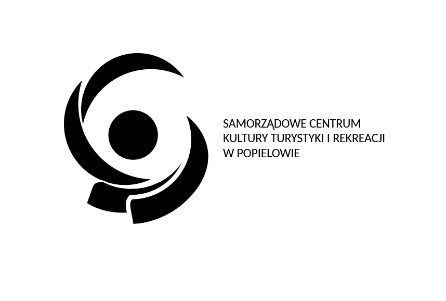 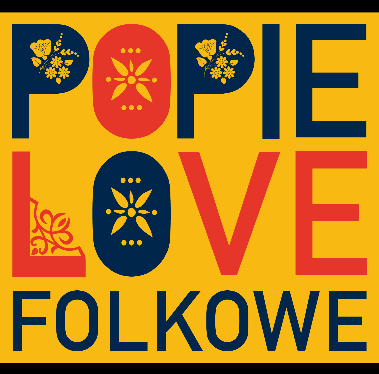 POPIELOVE FOLKOWEIII Festiwal rękodzieła i regionalnych produktówRegulamin dla wystawców§ 1Postanowienia ogólne1. Festiwal Popielove Folkowe jest imprezą wystawienniczo – handlową dla wytwórców regionalnych wyrobów użytkowych i artystycznych, naturalnych, regionalnych produktów spożywczych, przedmiotów sztuki i dawnych wyrobów użytkowych, stowarzyszeń, rękodzielników lub innych podmiotów zwanych dalej Wystawcami. 2. Organizatorem Festiwalu jest Samorządowe Centrum Kultury Turystyki i Rekreacji w Popielowie3. Festiwal odbywa się na terenie SCKTiR w Popielowie ul. Powstańców 34, 46-090 Popielów w dniu 20.08. 2022 w godzinach 14.00- 19.00.§2Rodzaje stoisk na Festiwalu Popielove Folkowe1. Na festiwal  przyjmowane są stoiska:- twórców ludowych (rękodzieło, rzeźba, malarstwo, wiklina, itp.), ceramika artystyczna, ręcznie robiona biżuteria - zabawki drewniane, naturalne i inne ręcznie robione- kolekcjonerskie różnego rodzaju - Zioła, naturalne robione kosmetyki- artykuły spożywcze: potrawy i wyroby regionalne: (miód, sery, wędliny, soki, pieczywo, ciasta, ciasteczka kruche, sękacze, itp.)- gastronomia, w tym: wypieki, miody pitne, nalewki, soki, itp. - inny asortyment zatwierdzony przez Organizatora.3. Na Festiwal nie będą przyjmowane stoiska: z chemią (proszki, art. czyszczące, itp.), sprzętem AGD, z odzieżą współczesną, obuwiem, stoiska z materiałami promocyjnymi nie związanymi z charakterem Festiwalu.4. Organizator ma prawo odmówić zgody na wystawienie stoiska, jeśli uzna, że nie pasuje ono do charakteru Festiwalu. 5. Preferowana lokalizacja wystawiennicza zależna jest od rodzaju i typu stoiska.6.  Powierzchnia przeznaczona jest wyłącznie dla Wystawcy, który dopełnił wszystkich formalności dotyczących procesu rezerwacji. 7.  Organizator zastrzega sobie prawo odwołania imprezy z przyczyn niezależnych od Organizatora, co wyłącza jakiekolwiek roszczenia wobec Organizatora. Odwołanie imprezy z przyczyn niezależnych od Organizatora uprawnia Wystawcę do otrzymania zwrotu uiszczonych opłat.§3Zgłoszenie stoiskaKażdy podmiot, przedsiębiorca, osoba fizyczna zainteresowana wystawieniem stoiska podczas Festiwalu Popielove Folkowe zgłasza swój udział za pośrednictwem formularza zgłoszeniowego dostępnego na stronie internetowej https://scktir.pl/ i odsyła na adres: kultura@popielow.pl2. Zgłoszenia wystawców przyjmujemy do piątku 4 sierpnia 2023 r. Ewentualne zgłoszenia po tym terminie będą rozpatrywane przez Organizatora na bieżąco.3. Organizatorzy po otrzymaniu formularza zgłoszenia potwierdzają jego otrzymanie (telefonicznie lub mailowo) i informują o przyjęciu lub odmowie wystawienia proponowanego stoiska.5. Zgłoszenie poprzez wypełnienie karty zgłoszeniowej do udziału w Festiwalu jest równoznaczne z akceptacją niniejszego Regulaminu. 6. Po otrzymaniu potwierdzenia przyjęcia należy uiścić opłatę za miejsce wystawiennicze7. Wystawca może odwołać swą ofertę uczestnictwa w Festiwalu Popielove Folkowe, jednakże wymaga to formy pisemnej. Wystawca zobowiązany jest poinformować pisemnie Organizatora na 7 dni przed datą Festiwalu.§4Sprawy porządkoweStoiska można rozstawić wyłącznie w miejscu wyznaczonym przez  Organizatora.Wystawca może zająć tylko tyle miejsca, ile dokładnie zgłosił na formularzu zgłoszenia. Maksymalna przestrzeń zajmowanego miejsca to 9 m2Ustawianie stoisk może odbywać się od 20.08.2023 r. w godzinach 11:00 do 12:30 Organizatorzy mogą zapewnić dostęp do energii elektrycznej za dodatkową opłatą wyłącznie do stoisk gastronomicznych. Zapotrzebowanie na prąd należy zaznaczyć w formularzu zgłoszenia. Wystawca ma prawo do:a). prowadzenia działalności handlowej w określonym przez Organizatora miejscu i godzinach trwania Festiwalub).  reklamowania swojej działalności wewnątrz stoiska, o ile nie zakłóca to porządku Festiwaluc).  informacji i pomocy ze strony OrganizatoraWystawca ma obowiązek:a).  utrzymania porządku na stoisku oraz w jego bezpośrednim otoczeniu i pozostawienia porządku po zakończeniu działalności na Festiwalub) przebywania lub pozostawienia osoby odpowiedzialnej na stoisku w godzinach trwania Festiwaluc). przestrzegania obowiązujących przepisów regulujących sprzedaż oferowanych produktów.d) utrzymywania porządku i czystości na swoim stanowisku7. Zabrania się:a). wystawiania na stoisku innego asortymentu niż zgłoszony w formularzu zgłoszeniab).zajmowania większej powierzchni niż określona w formularzu zgłoszeniac). prowadzenia działalności na terenie Jarmarku naruszającej porządek i spokój publiczny, dobre obyczaje i uczucia religijned.)udostępniania stoiska handlowego lub przydzielonego miejsca osobom trzecim bez zgody Organizatorae). używania otwartego ogniaf) sprzedaży podróbek produktów oraz produktów, na które handlujący nie posiada zezwoleńg). sprzedaży narkotyków, środków psychotropowych, dopalaczy oraz produktów pirotechnicznych oraz wszelkich innych prawnie zakazanych.h). przedłużenia lub skrócenia godzin handlu bez zgody Organizatora 8. Kwestie natury formalno-prawnej związane ze sprzedażą produktów, tj. zezwolenia, koncesje, licencje, podatki, leżą wyłącznie po stronie handlującego. Organizator nie ponosi odpowiedzialności za:- produkty przechowywane na stoisku handlowym- eksponaty wystawione na stoisku- za szkody powstałe na osobie (a także osób współpracujących) lub mieniu uczestnika Festiwalu spowodowane kradzieżą oraz zdarzeniami losowymi, takimi jak wichura, deszcze, ogień, eksplozje, zalanie wodą, a także szkody wynikłe z przerwy w dostawie prądu.§5Cennik opłat za stoiskoZa stoiska handlowe Organizator pobiera opłaty w wysokości: 50 zł za miejsce30 zł opłata dodatkowa za korzystanie z energii elektrycznejOpłaty należy uiścić na konto Organizatora :Samorządowe Centrum Kultury Turystyki i Rekreacji w PopielowieKonto bankowe: 77 8895 0006 2002 0050 1549 0001W tytule wpłat: Popielove Folkowe opłata za stoiskoNa prośbę Wystawcy, Organizator wystawia fakturę na podstawie danych podanych w karcie zgłoszeniaOpłata za uczestnictwo winna być  dokonana na rachunek bankowy Organizatora w terminie określonym w potwierdzeniu udziału w Festiwalu  Brak wpłaty jest równoznaczne z rezygnacją Wystawcy z udziału w Festiwalu.Nie pobiera się opłat od osób, podmiotów, które nie handlują, lecz wyłącznie promują, prezentują swoje wyroby umiejętności podczas Festiwalu (np. artysta malujący obrazy, rzeźbiący w drewnie, itp.) oraz od stoisk lokalnych Kół Gospodyń Wiejskich z gminy Popielów, szkół i innych placówek oświatowych (po wcześniejszym uzgodnieniu z Organizatorem).Powierzchnia przeznaczona jest wyłącznie dla Wystawcy, który dopełnił wszystkich formalności dotyczących procesu rezerwacji Wszelkie inne zwolnienia z opłat związane z rodzajem stoiska, związane ze sponsoringiem, z udostępnieniem własnego sprzętu, ze wzajemnymi zobowiązaniami, ustalane są indywidualnie z Organizatorem.§6Postanowienia końcoweWystawcy i wszyscy uczestnicy Festiwalu zobowiązani są do przestrzegania Regulaminu.Nieprzestrzeganie niniejszego Regulaminu stanowi podstawę do żądania opuszczenia Festiwalu.Podczas trwania Festiwalu Popielove Folkowe w sprawach organizacyjnych i porządkowych decyzje podejmuje Organizator.Wystawca przyjmuje do wiadomości i akceptuje, ze w związku z dobrowolnym przesłaniem formularza zgłoszeniowego, zawierającego dane osobowe – Organizator będzie gromadził dane Wystawców. Dane osobowe zawarte w karcie nie będą nigdzie przekazywane i służą wyłącznie do celów związanych z działaniem Organizatora Festiwalu Popielove Folkowe.Podczas trwania Festiwalu będzie dokonywana rejestracja fotograficzna i filmowa. Materiały będą publikowane w celach promocyjnych w  mediach oraz portalach społecznościowych i stronie internetowej Organizatora na co wystawca oraz jego personel wyraża zgodę dokonując zgłoszenia na Festiwal.